How to Turn in Work to Assignments on TeamClick on the assignment for the instructions.  At the bottom left had side is a + sign that says add work – click on those words
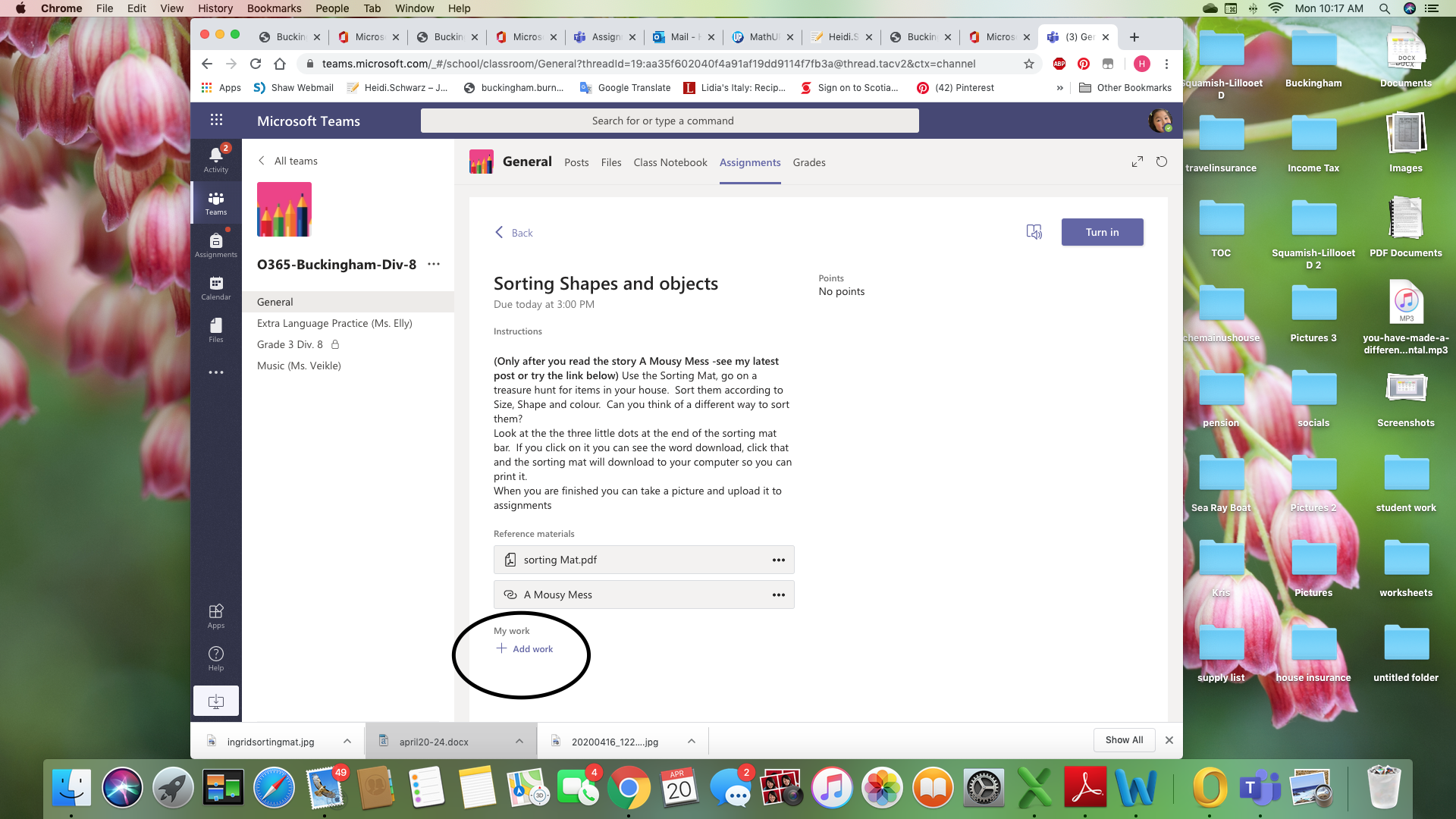 It will open and give you options of where to find the work.  Choose Upload from this device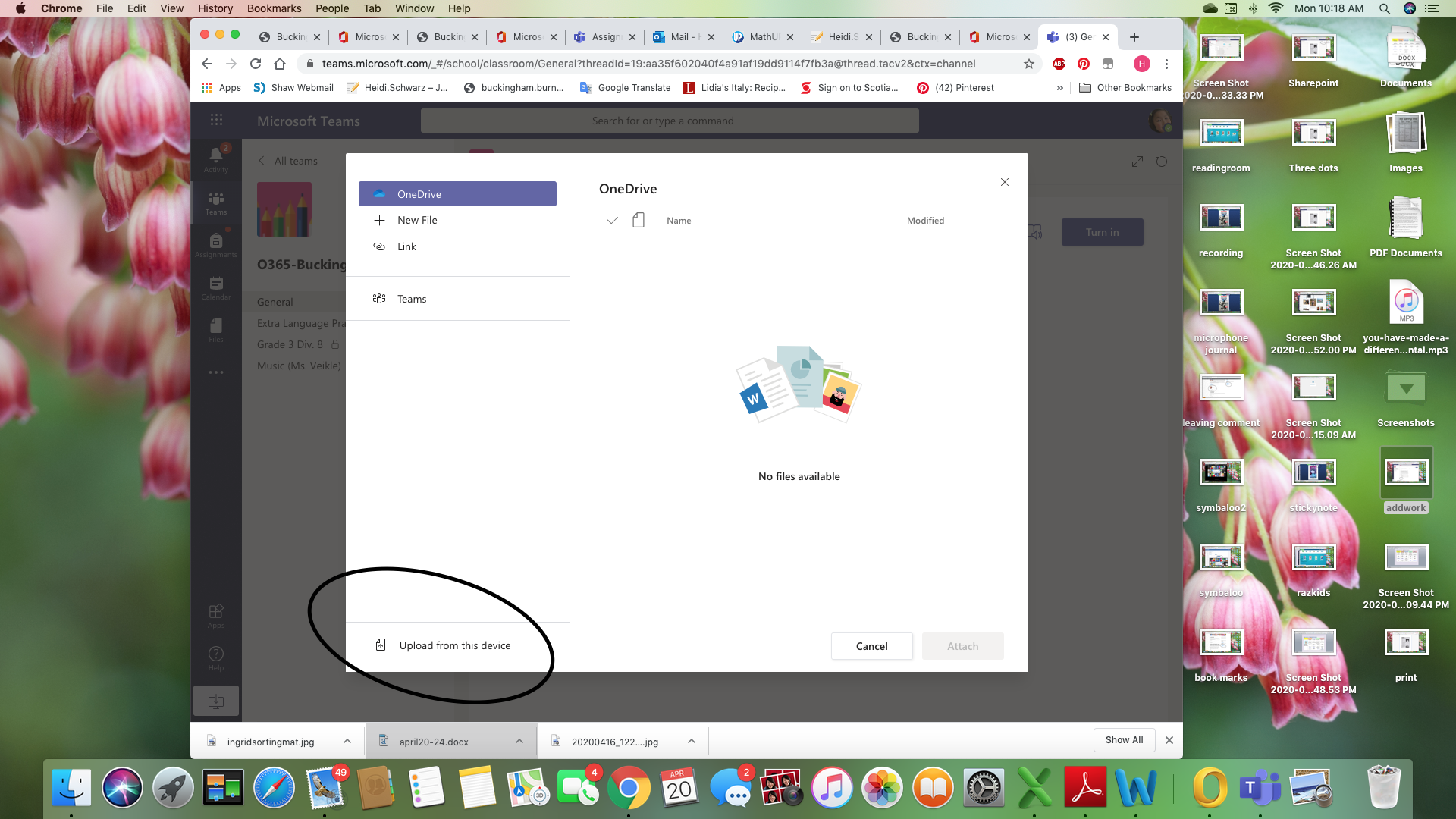 Click on this link and upload the assignment or picture or whatever is required.Finally  Click Done and then in the top right hand corner you will see TURN IN   click that and you have turned in the work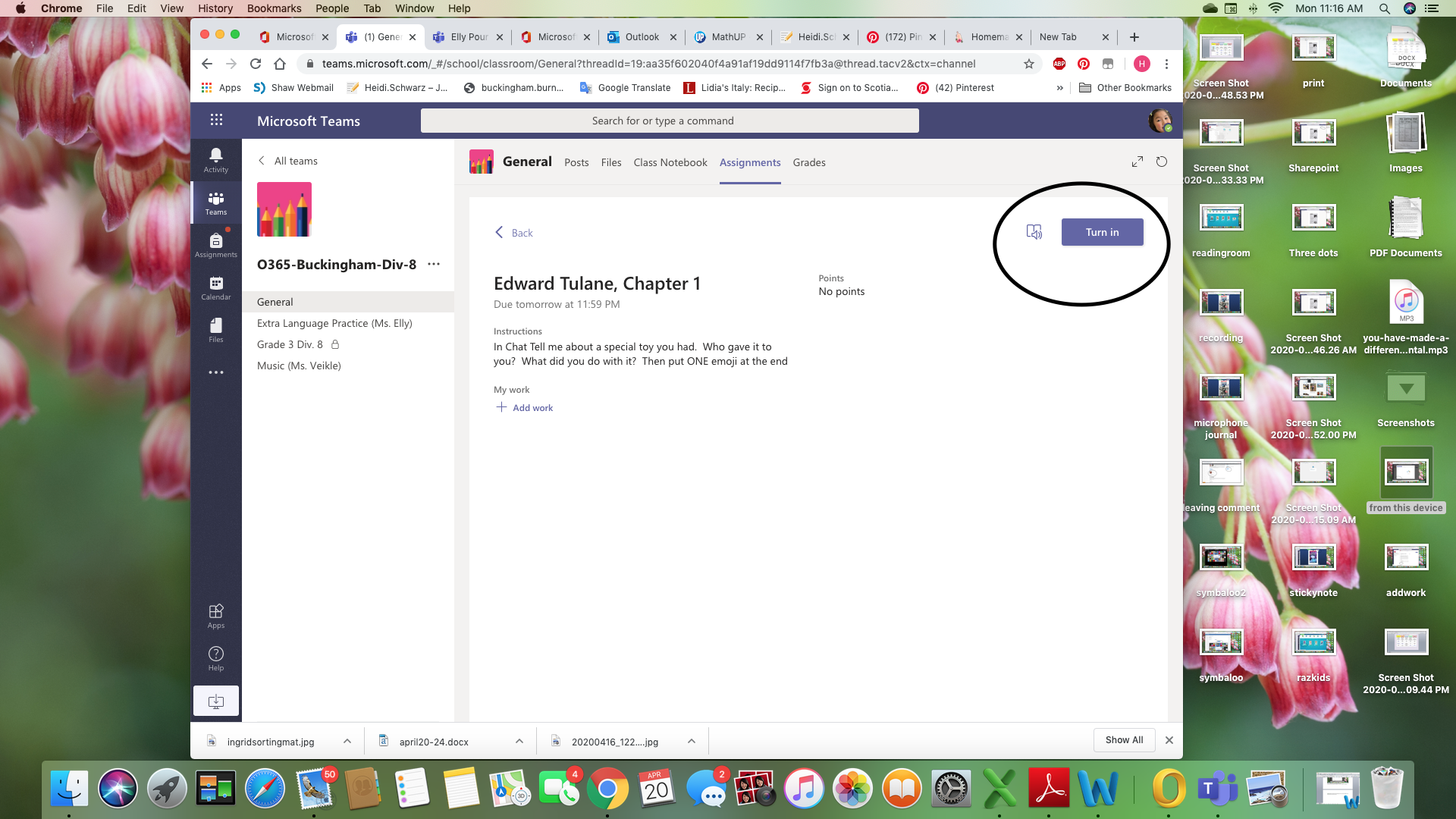 